Virtual Initio Programming: WS33 Sample Answers and TroubleshootingNote:  This worksheet is supposed to give some idea how complex programs/classes can be built up from simpler ones by creating a class that draws upon multiple objects.  While it serves as an example, the worksheet doesn’t really seek to teach how this may be done and students may benefit from discussion and encouragement to think about what is going on here.Question 1: The students should get varying results depending upon whether they supply the values for left, right and centre or the objects gets the values from the virtual Initio’s sensors.  Students may need some help importing the initio module, initialising the initio and passing it as an argument to the class. Exercise 1:import simclient.simrobot as initioimport timeclass LineState:    def __init__(self, robot, left=None, right=None):        if (left is None):            self.left = robot.irLeftLine()        else:            self.left = left        if (right is None):            self.right = robot.irRightLine()        else:            self.right = right    def print_state(self):        string = "(" + str(self.left) + " ," + str(self.right) + ")"        print(string)Question 2:  It prints False.Exercise 2:import simclient.simrobot as initioimport timeclass ObstacleState:    def __init__(self, robot, left=None, right=None, centre=None):        if (left is None):            self.left = robot.irLeft()        else:            self.left = left        if (right is None):            self.right = robot.irRight()        else:            self.right = right        if (centre is None):            self.centre = robot.irCentre()        else:            self.centre = centre    def __eq__(self, other):        if self.left == other.left and self.right == other.right and self.centre == other.centre:            return True        else:            return False    def __ne__(self, other):        if self.left != other.left or self.right != other.right or self.centre != other.centre:            return True        else:            return False    def print_state(self):        string = "(" + str(self.centre) + " ," + str(self.left) + " ," + str(self.right) + ")"        print(string)Exercise 3 & 4:  This is the answer to exercise 3 including the hash function from exercise 4.  Going into depth about hash functions is outside the scope of these worksheets and has not been explained in detail.  The Wikipedia page on hash functions is respectable, if quite technical, if students want to learn more.class State:    def calculate_reward(self):        return 1    def print_state(self):        print("This is the base class")class ObstacleState(State):    def __init__(self, robot, left=None, right=None, centre=None):        if (left is None):            self.left = robot.irLeft()        else:            self.left = left        if (right is None):            self.right = robot.irRight()        else:            self.right = right        if (centre is None):            self.centre = robot.irCentre()        else:            self.centre = centre    def calculate_reward(self):        if self.right and not self.centre:            return 4        elif not self.left:            return 3        elif self.centre:            return 2        else:            return 0    def __eq__(self, other):        if self.left == other.left and self.right == other.right and self.centre == other.centre:            return True        else:            return False    def __ne__(self, other):        if self.left != other.left or self.right != other.right or self.centre != other.centre:            return True        else:            return False    def __hash__(self):        return self.left+3*self.right+7*self.centre    def print_state(self):        string = "(" + str(self.centre) + " ," + str(self.left) + " ," + str(self.right) + ")"        print(string)class LineState(State):    def __init__(self, robot, left=None, right=None):        if (left is None):            self.left = robot.irLeftLine()        else:            self.left = left        if (right is None):            self.right = robot.irRightLine()        else:            self.right = right    def calculate_reward(self):        if self.right and not self.left:            return 2        elif self.right == self.left:            return 1        else:            return 0    def __eq__(self, other):        if self.left == other.left and self.right == other.right:            return True        else:            return False    def __ne__(self, other):        if self.left != other.left or self.right != other.right:            return True        else:            return False    def __hash__(self):        return self.left+3*self.right    def print_state(self):        string = "(" + str(self.left) + " ," + str(self.right) + ")"        print(string)Exercise 5:  Showing just the RewardDictionary classes – but the State classes will also be needed.class RewardDictionary():    def __init__(self, robot):        self.reward_dictionary = {}        self.learning_rate = 0.5	   self.robot = robot    def newState(self, robot):        print("Base Class: Not Implemented")    def max_reward(self):        print("Base Class: Not Implemented")    def best_action(self, state):        max_reward = 0        for act in self.actions:            if (self.reward_dictionary[(state, act)] > max_reward):                action = act                max_reward = self.reward_dictionary[(state, act)]        return action    def update_reward(self, state, action, reward):        self.reward_dictionary([(state, action)]) = self.reward_dictionary([state, action]) + (reward - self.reward_dictionary([state, action]))*self.learning_rateclass ObstacleRewardDictionary():    def __init__(self, robot, actions):        super().__init__()        for i in range(0, 2):            for j in range(0, 2):                for k in range(0, 2):                    for a in (actions):                        self.reward_dictionary[(ObstacleState(robot, i, j, k), a)] = 2    def newState(self):        return ObstacleState(self.robot)    def max_reward(self):        return 4class LineRewardDictionary():    def __init__(self, robot, actions):        super().__init__(robot)        for i in range(0, 2):            for j in range(0, 2):                for a in (actions):                    self.reward_dictionary[(LineState(robot, i, j), a)] = 2    def newState(self):        return LineState(self.robot)    def max_reward(self):        return 2Exercise 6:import simclient.simrobot as initioimport timeimport randomclass State:    def calculate_reward(self):        return 1    def print_state(self):        print("This is the base class")class ObstacleState(State):    def __init__(self, robot, left=None, right=None, centre=None):        if (left is None):            self.left = robot.irLeft()        else:            self.left = left        if (right is None):            self.right = robot.irRight()        else:            self.right = right        if (centre is None):            self.centre = robot.irCentre()        else:            self.centre = centre    def calculate_reward(self):        if self.right and not self.centre:            return 4        elif not self.left:            return 3        elif self.centre:            return 2        else:            return 0    def __eq__(self, other):        if self.left == other.left and self.right == other.right and self.centre == other.centre:            return True        else:            return False    def __ne__(self, other):        if self.left != other.left or self.right != other.right or self.centre != other.centre:            return True        else:            return False    def __hash__(self):        return self.left+3*self.right+7*self.centre    def print_state(self):        string = "(" + str(self.centre) + " ," + str(self.left) + " ," + str(self.right) + ")"        print(string)class LineState(State):    def __init__(self, robot, left=None, right=None):        if (left is None):            self.left = robot.irLeftLine()        else:            self.left = left        if (right is None):            self.right = robot.irRightLine()        else:            self.right = right    def calculate_reward(self):        if self.right and not self.left:            return 2        elif self.right == self.left:            return 1        else:            return 0    def __eq__(self, other):        if self.left == other.left and self.right == other.right:            return True        else:            return False    def __ne__(self, other):        if self.left != other.left or self.right != other.right:            return True        else:            return False    def __hash__(self):        return self.left+3*self.right    def print_state(self):        string = "(" + str(self.left) + " ," + str(self.right) + ")"        print(string)class RewardDictionary():    def __init__(self, robot, actions):        self.reward_dictionary = {}        self.learning_rate = 0.5        self.actions = actions        self.robot = robot    def newState(self):        print("Base Class: Not Implemented")    def max_reward(self):        print("Base Class: Not Implemented")    def best_action(self, state):        max_reward = 0        for act in self.actions:            if (self.reward_dictionary[(state, act)] > max_reward):                action = act                max_reward = self.reward_dictionary[(state, act)]        return action    def update_reward(self, state, action, reward):        self.reward_dictionary[(state, action)] = self.reward_dictionary[state, action] + (reward - self.reward_dictionary[state, action])*self.learning_rateclass ObstacleRewardDictionary(RewardDictionary):    def __init__(self, robot, actions):        super().__init__(robot, actions)        for i in range(0, 2):            for j in range(0, 2):                for k in range(0, 2):                    for a in (actions):                        self.reward_dictionary[(ObstacleState(robot, i, j, k), a)] = 2    def newState(self):        return ObstacleState(self.robot)    def max_reward(self):        return 4class LineRewardDictionary(RewardDictionary):    def __init__(self, robot, actions):        super().__init__(robot, actions)        for i in range(0, 2):            for j in range(0, 2):                for a in (actions):                    self.reward_dictionary[(LineState(robot, i, j), a)] = 1    def newState(self):        return LineState(self.robot)    def max_reward(self):        return 2class MachineLearner():    def __init__(self, reward_dictionary):        self.reward_dictionary = reward_dictionary        self.epsilon = 1        self.epsilon_reduce = 0.05    def execute_action(self, action):        if (action == "forward"):            initio.forward(10)        elif (action == "left"):            initio.spinLeft(10)        elif (action == "right"):            initio.spinRight(10)        else:            initio.stop()        time.sleep(3)    def learn(self):        while (self.epsilon > 0):            explore = random.random()            state = self.reward_dictionary.newState()            if (explore < self.epsilon):                action = random.choice(self.reward_dictionary.actions)                print("Random Action: " + action)            else:                action = self.reward_dictionary.best_action(state)                print("Best Action: " + action)            self.execute_action(action)                new_state = self.reward_dictionary.newState()            reward = new_state.calculate_reward()            self.reward_dictionary.update_reward(state, action, reward)            if (reward == self.reward_dictionary.max_reward()):                self.epsilon = self.epsilon - self.epsilon_reduce                print("New epsilon: " + str(self.epsilon))        initio.stop()Exericse 7:  Students should be encouraged to take their results from exercise 6 and adapt for this exercise by adding in cognitive agent aspects.  They will need to take care to add self. in all the right places.  They may also want to look at some of the exercise answers for WS32 and Ex32 to get ideas for how to do things like controlling getting input from the user.import bdi.initioagent as cognitiveimport timeimport randomclass State:    def calculate_reward(self):        return 1    def print_state(self):        print("This is the base class")class ObstacleState(State):    def __init__(self, initio, left=None, right=None, centre=None):        if (left is None):            self.left = initio.irLeft()        else:            self.left = left        if (right is None):            self.right = initio.irRight()        else:            self.right = right        if (centre is None):            self.centre = initio.getDistance() < 30        else:            self.centre = centre    def calculate_reward(self):        if self.right and not self.centre:            return 4        elif not self.left:            return 3        elif self.centre:            return 2        else:            return 0    def __eq__(self, other):        if self.left == other.left and self.right == other.right and self.centre == other.centre:            return True        else:            return False    def __ne__(self, other):        if self.left != other.left or self.right != other.right or self.centre != other.centre:            return True        else:            return False    def __hash__(self):        return self.left+3*self.right    def print_state(self):        string = "(" + str(self.centre) + " ," + str(self.left) + " ," + str(self.right) + ")"        print(string)class LineState(State):    def __init__(self, initio, left=None, right=None):        if (left is None):            self.left = initio.irLeftLine()        else:            self.left = left        if (right is None):            self.right = initio.irRightLine()        else:            self.right = right    def calculate_reward(self):        if self.right and not self.left:            return 2        elif self.right == self.left:            return 1        else:            return 0    def __eq__(self, other):        if self.left == other.left and self.right == other.right:            return True        else:            return False    def __ne__(self, other):        if self.left != other.left or self.right != other.right:            return True        else:            return False    def __hash__(self):        return self.left+3*self.right    def print_state(self):        string = "(" + str(self.left) + " ," + str(self.right) + ")"        print(string)class RewardDictionary():    def __init__(self, actions, robot):        self.reward_dictionary = {}        self.learning_rate = 0.5        self.actions = actions        self.robot = robot    def newState(self):        print("Base Class: Not Implemented")    def max_reward(self):        print("Base Class: Not Implemented")    def best_action(self, state):        max_reward = 0        for act in self.actions:            if (self.reward_dictionary[(state, act)] > max_reward):                action = act                max_reward = self.reward_dictionary[(state, act)]        return action    def update_reward(self, state, action, reward):        self.reward_dictionary[(state, action)] = self.reward_dictionary[state, action] + (reward - self.reward_dictionary[state, action])*self.learning_rateclass ObstacleRewardDictionary(RewardDictionary):    def __init__(self, actions, robot):        super().__init__(actions, robot)        for i in range(0, 2):            for j in range(0, 2):                for k in range(0, 2):                    for a in (actions):                        self.reward_dictionary[(ObstacleState(robot, i, j, k), a)] = 2    def newState(self):        return ObstacleState(self.robot)    def max_reward(self):        return 4class LineRewardDictionary(RewardDictionary):    def __init__(self, actions, robot):        super().__init__(actions, robot)        for i in range(0, 2):            for j in range(0, 2):                for a in (actions):                    self.reward_dictionary[(LineState(robot, i, j), a)] = 1    def newState(self):        return LineState(self.robot)    def max_reward(self):        return 2class MachineLearner(cognitive.InitioAgent):    def __init__(self):        super().__init__()        self.epsilon = 1        self.epsilon_reduce = 0.05        self.actions = ['forward', 'left', 'right']        self.oval_reward_dictionary = LineRewardDictionary(self.actions, self.robot)        self.wall_reward_dictionary = ObstacleRewardDictionary(self.actions, self.robot)        self.add_condition_rule(self.G('end'), self.end)        self.add_condition_rule(self.AND(self.NOT(self.G('end')), self.AND(self.NOT(self.G('follow_oval')), self.NOT(self.G('follow_wall')))), self.ask)        self.add_condition_rule(self.B('obstacle_left'), self.drop_goals)        self.add_condition_rule(self.G('learn_oval'), self.learn_oval)        self.add_condition_rule(self.G('learn_wall'), self.learn_wall)        self.add_condition_rule(self.AND(self.G('follow_oval'), self.NOT(self.B('learn_oval'))), self.first_learn_oval)        self.add_condition_rule(self.AND(self.G('follow_wall'), self.NOT(self.B('learn_wall'))), self.first_learn_wall)        self.add_condition_rule(self.AND(self.G('follow_oval'), self.B('learn_oval')), self.execute_best_oval)        self.add_condition_rule(self.AND(self.G('follow_wall'), self.B('learn_wall')), self.execute_best_wall)    def drop_goals(self):        self.drop_goal('follow_oval')        self.drop_goal('follow_wall')        self.robot.stop()    def execute_action(self, action):        if (action == "forward"):            self.robot.forward(10)        elif (action == "left"):            self.robot.spinLeft(10)        elif (action == "right"):            self.robot.spinRight(10)        else:            self.robot.stop()        time.sleep(3)    def ask(self):        self.drop_belief('end')        goal = input('What would you like me to do? [O]follow_oval,[W]follow_wall,[E]end')        if (goal == "O"):            self.add_goal('follow_oval')        elif (goal == "W"):            self.add_goal('follow_wall')        else:            self.add_goal('end')    def end(self):        self.add_belief('end')        self.done()    def first_learn_oval(self):        self.add_goal('learn_oval')    def first_learn_wall(self):        self.add_goal('learn_wall')    def learn_oval(self):        self.epsilon = 1        self.learn(self.oval_reward_dictionary)        self.add_belief('learn_oval')    def learn_wall(self):        self.epsilon = 1        print("setting epsilon to 1")        self.learn(self.wall_reward_dictionary)        self.add_belief('learn_wall')    def execute_best(self, reward_dictionary):        state = reward_dictionary.newState()        action = reward_dictionary.best_action(state)        self.execute_action(action)    def execute_best_oval(self):        self.execute_best(self.oval_reward_dictionary)    def execute_best_wall(self):        self.execute_best(self.wall_reward_dictionary)    def learn(self, reward_dictionary):        while (self.epsilon > 0):            explore = random.random()            state = reward_dictionary.newState()            if (explore < self.epsilon):                action = random.choice(reward_dictionary.actions)                print("Random Action: " + action)            else:                action = reward_dictionary.best_action(state)                print("Best Action: " + action)            self.execute_action(action)                new_state = reward_dictionary.newState()            reward = new_state.calculate_reward()            reward_dictionary.update_reward(state, action, reward)            if (reward == reward_dictionary.max_reward()):                self.epsilon = self.epsilon - self.epsilon_reduce                print("New epsilon: " + str(self.epsilon))        self.robot.stop()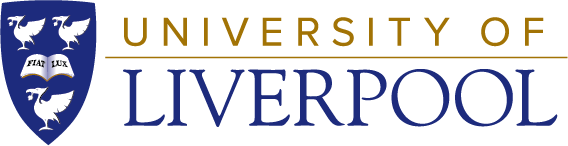 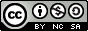  University of Liverpool, 2020This work is licensed under a Creative Commons Attribution-NonCommercial-ShareAlike 4.0 International License.